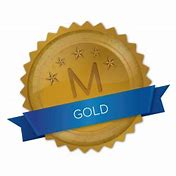 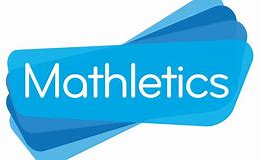 Primary 1Mrs CrillyAaron McDonnellPrimary 1Mrs Murphy/Miss HamillPaidiMcKeefryPrimary 2Mrs McKevittLorcanTeggartPrimary 2Mrs McEvoy/Miss HamillNeidaKlimasauskaitePrimary 3Mr MurtaghDanieliusVereckisPrimary 3Mrs McNallyTheoMhlangaPrimary 4Mrs McGivernAlfredoFuscoPrimary 4Mrs QuinnSenanGreenePrimary 5Mrs GregoryJackMcManusPrimary 5Mrs Fearon/Mr McCannNicolaJakubczykPrimary 6Mrs HicksJessica McManusPrimary 6Mrs Walsh/Mrs KeaneFinnMcDonaldPrimary 7Mr ByrneCoreyMcVeighPrimary 7Mrs McKevittJamesMayne